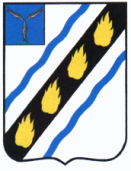 ЗОЛОТОСТЕПСКОЕ  МУНИЦИПАЛЬНОЕ  ОБРАЗОВАНИЕ СОВЕТСКОГО  МУНИЦИПАЛЬНОГО  РАЙОНА  САРАТОВСКОЙ  ОБЛАСТИСОВЕТ  ДЕПУТАТОВ (четвертого созыва)РЕШЕНИЕот 02.07.2021 № 140с.Александровка О внесении изменений в решение Совета депутатов Золотостепского муниципального образования от 07.12.2017 г. № 179В соответствии со ст. 87 Земельного Кодекса Российской Федерации, с п.5 ст1 Федерального Закона от 10.01.2003 № 17-ФЗ «О железнодорожном транспорте в Российской Федерации», постановлением Правительства Российской Федерации от 12.10.2006 № 611, Приказом Министерства путей сообщения Российской Федерации от 15.05.1999 № 2611,  Совет  депутатов  Золотостепского муниципального образования РЕШИЛ:	          1. Внести следующие изменения в решение Совета депутатов Золотостепского муниципального образования Советского муниципального района Саратовской области от 07.12.2017 г. № 179 «Об утверждении Правил благоустройства территории Золотостепского муниципального образования»:-  исключить пункт 4.1.26.  2. Настоящее решение вступает в силу со дня его официального обнародования.Глава Золотостепского муниципального образования  			А.В. Трушин